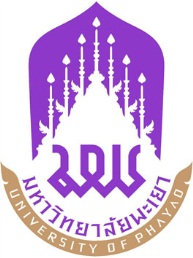         สัญญาจ้างพนักงานมหาวิทยาลัย                                                                                                   ทำที่    มหาวิทยาลัยพะเยา         .                  							      วันที่          เดือน	                    พ.ศ.            .สัญญาจ้างทำงานฉบับนี้ทำขึ้น ระหว่างมหาวิทยาลัยพะเยา โดย                                                                   .ตำแหน่ง                                                  ผู้ปฏิบัติการแทน อธิการบดีมหาวิทยาลัยพะเยา 19 หมู่ที่ 2 
ตำบลแม่กา อำเภอเมืองพะเยา จังหวัดพะเยา 56000 ซึ่งต่อไปในสัญญานี้ เรียกว่า “มหาวิทยาลัย” ฝ่ายหนึ่ง กับข้าพเจ้า นาย/นาง/นางสาว 	                                                      .  ....  อายุ          ปี บ้านเลขที่                .                                                             หมู่        ถนน                   ตำบล                       อำเภอ                         จังหวัด                                    .
ซึ่งต่อไปในสัญญานี้ เรียกว่า “พนักงาน” อีกฝ่ายหนึ่ง ทั้งสองฝ่ายได้ตกลงทำสัญญากันมีข้อความดังต่อไปนี้		ข้อ 1. มหาวิทยาลัยตกลงจ้างและพนักงานตกลงรับจ้างปฏิบัติงานให้กับมหาวิทยาลัย
ในสาย                    ตำแหน่ง	                                      สังกัด                                                      .ตั้งแต่วันที่                                               ถึงวันที่ 30 กันยายน พ.ศ.                      (วันเกษียณอายุงาน) โดยเงื่อนไขการจ้างและอัตราค่าจ้างให้เป็นไปตามที่มหาวิทยาลัยกำหนด ข้อ 2. ในระหว่างเวลาจ้างตามสัญญานี้ ถ้าพนักงานประพฤติผิดสัญญานี้ หรือไม่ผ่านการประเมินตามหลักเกณฑ์ที่มหาวิทยาลัยกำหนด หรือไม่ผ่านการประเมินทดลองงาน พนักงานยินยอมให้มหาวิทยาลัยเลิกจ้างได้ โดยพนักงานจะไม่เรียกร้องค่าเสียหาย หรือสิทธิใด ๆ ทั้งสิ้นข้อ 3. พนักงานสัญญาว่าจะปฏิบัติตามข้อบังคับ ข้อกำหนด ระเบียบ ประกาศ หรือคำสั่งของมหาวิทยาลัย ตลอดจนนโยบายและแนวทางปฏิบัติต่าง ๆ ที่มหาวิทยาลัยกำหนดขึ้น ทั้งที่มีอยู่ในวันทำสัญญานี้หรือที่จะมีขึ้นต่อไปภายหน้า ซึ่งมหาวิทยาลัยอาจเปลี่ยนแปลงได้ตามความเหมาะสม และให้ถือเป็นส่วนหนึ่งของสัญญานี้ด้วยเช่นกันข้อ 4. พนักงานสัญญาว่าจะปฏิบัติงานตามที่มหาวิทยาลัยมอบหมายด้วยความซื่อสัตย์สุจริต   และเต็มกำลังความสามารถของตน ทั้งจะเสาะแสวงหาความรู้เพิ่มเติมหรือกระทำการอื่น ๆ อันเป็นการส่งเสริม
ให้กิจการของมหาวิทยาลัยดำเนินรุดหน้าไปได้อย่างรวดเร็วด้วยดี และสัญญาว่าจะละเว้นจากการกระทำใด ๆ 
ที่ขัดกับผลประโยชน์ของมหาวิทยาลัยข้อ 5. การลาของพนักงานให้เป็นไปตามที่มหาวิทยาลัยกำหนด		ข้อ 6. การไปศึกษา ฝึกอบรม ดูงาน ปฏิบัติการวิจัย การไปเพิ่มพูนความรู้ทางวิชาการ การไปปฏิบัติงานบริการวิชาการ หรือการอื่น ๆ ของพนักงานให้เป็นไปตามข้อบังคับ ระเบียบ หรือตามประกาศของมหาวิทยาลัย 		ข้อ 7. ในระหว่างการจ้างตามสัญญานี้ ถ้าคู่สัญญาฝ่ายใดฝ่ายหนึ่ง มีความประสงค์จะเลิกสัญญานี้ก่อนกำหนดเวลา คู่สัญญาฝ่ายนั้นจะต้องบอกกล่าวเป็นหนังสือให้คู่สัญญาอีกฝ่ายหนึ่งทราบล่วงหน้าไม่น้อยกว่า 30 วัน เว้นแต่พนักงานสายวิชาการให้ยื่นหนังสือบอกกล่าวล่วงหน้าไม่น้อยกว่า 90 วัน หากมีความเสียหายเกิดขึ้นเพราะเหตุการณ์ที่มิได้ดำเนินการดังกล่าว คู่สัญญาฝ่ายนั้นจะต้องรับผิดชอบชดใช้ค่าเสียหายพร้อมด้วยดอกเบี้ยตามที่กฎหมายกำหนดให้กับคู่สัญญาอีกฝ่ายหนึ่ง		ข้อ 8. ในระหว่างการจ้างตามสัญญานี้ มหาวิทยาลัยมีอำนาจในการเลิกจ้างพนักงานได้ ในกรณีอย่างใดอย่างหนึ่ง ดังต่อไปนี้				8.1 ถูกสั่งลงโทษทางวินัยร้ายแรง 8.2 ไม่ผ่านการประเมินผลการปฏิบัติงานตามข้อบังคับที่มหาวิทยาลัยกำหนด				8.3 ไม่รายงานตัวกลับเข้าปฏิบัติงานหลังจากเสร็จจากการไปศึกษา ฝึกอบรม ดูงาน ปฏิบัติการวิจัย การไปเพิ่มพูนความรู้ทางวิชาการ การไปปฏิบัติงานบริการวิชาการ หรือการอื่น ๆ ของพนักงานให้เป็นไปตามข้อบังคับ ระเบียบ หรือตามประกาศของมหาวิทยาลัย				8.4 กรณีอื่น ๆ ตามที่มหาวิทยาลัยกำหนด 		ข้อ 9. สัญญานี้สิ้นสุดลงเมื่อ				9.1 ตาย9.2 ครบกำหนดตามสัญญาจ้าง				9.3 ได้รับอนุญาตให้ลาออก				9.4 ยุบหรือเลิกตำแหน่งหรือยุบหน่วยงาน9.5 คู่สัญญาบอกเลิกสัญญาตามข้อ 7				9.6 สิ้นสุดตามข้อ 8				9.7 มหาวิทยาลัยบอกเลิกสัญญาจ้างในกรณีที่พนักงานได้รับคำวินิจฉัยว่าเป็นโรคต้องห้าม หรือโรคร้ายแรง หรือแพทย์ปริญญา หรือแพทย์ที่มหาวิทยาลัยรับรองได้ตรวจและให้ความเห็นว่า พนักงานมีสุขภาพไม่เหมาะสมที่จะปฏิบัติงานต่อไปข้อ 10. ในระหว่างการเป็นพนักงานของมหาวิทยาลัย ถ้าพนักงานปฏิบัติหรือละเว้นการปฏิบัติหน้าที่หรือกระทำด้วยประการใด ๆ เป็นเหตุให้เกิดความเสียหายแก่มหาวิทยาลัย พนักงานยินยอมชดใช้ค่าเสียหายให้กับมหาวิทยาลัยทุกประการภายในกำหนดเวลาที่มหาวิทยาลัยจะเรียกร้องสิทธิให้ชดใช้และยินยอมให้มหาวิทยาลัยหักเงินค่าจ้าง หรือเงินอื่นที่พนักงานมีสิทธิได้รับจากมหาวิทยาลัยเป็นการชดใช้ค่าเสียหายได้ เว้นแต่ความเสียหายดังกล่าวเกิดจากเหตุสุดวิสัย		ข้อ 11. ในระหว่างการจ้างตามสัญญานี้ พนักงานยินยอมให้มหาวิทยาลัยเปลี่ยนประเภทพนักงานได้ตามที่มหาวิทยาลัยเห็นสมควร รวมทั้งยินยอมให้มหาวิทยาลัยส่ง หรือสับเปลี่ยนโยกย้ายพนักงานไปทำงานในสถานที่ต่าง ๆ และ/หรือไปทำงานให้บุคคลอื่นใดตามที่มหาวิทยาลัยเห็นสมควร ไม่ว่าจะเป็นการประจำหรือชั่วคราว		ข้อ 12. ในระหว่างการจ้างตามสัญญานี้ หากพนักงานปฏิบัติงานตามสัญญาจ้าง ปฏิบัติงานนอกเหนือหน้าที่ตามสัญญา แต่ได้ใช้ทรัพยากรของมหาวิทยาลัย และก่อให้เกิดสิ่งประดิษฐ์ใหม่ขึ้นมา หรือสร้างสรรค์ผลงานขึ้นมาใหม่ ให้ทรัพย์สินทางปัญญาตกเป็นกรรมสิทธิ์ของมหาวิทยาลัย เว้นแต่จะได้ตกลงไว้เป็นอย่างอื่น		สัญญานี้ทำขึ้นสองฉบับมีข้อความตรงกัน คู่สัญญาได้อ่านและเข้าใจข้อความในสัญญาตลอด 
โดยละเอียดแล้ว จึงได้ลงลายมือชื่อไว้เป็นหลักฐานต่อหน้าพยาน และต่างเก็บไว้ฝ่ายละฉบับลงชื่อ .......................................................... มหาวิทยาลัย                                                    (..................................................)                                         ลงชื่อ .......................................................... พนักงาน                                                   (....................................................)                                         ลงชื่อ ........................................................... พยาน                                                   (....................................................)                                         ลงชื่อ ........................................................... พยาน                                                   (....................................................)                                                   หนังสือยินยอมการทำสัญญาจ้างพนักงานมหาวิทยาลัยของคู่สมรสข้าพเจ้า .......................................................... คู่สมรสของ ........................................................ ขอยินยอมให้ ......................................................... ทำสัญญาฉบับนี้ได้			ลงชื่อ ..................................................................... ผู้ให้ความยินยอม (คู่สมรส)			            (……………………………........………………………)ข้าพเจ้าขอให้คำรับรองว่า ข้อความที่ระบุไว้ข้างต้นรวมถึงเอกสารหลักฐานที่ยื่นไว้เป็นความจริง   ทุกประการ หากปรากฏในภายหลังว่ามีข้อความหรือเอกสารหลักฐานใดไม่ถูกต้องตรงตามความเป็นจริง ข้าพเจ้ายินยอมให้มหาวิทยาลัยพะเยา พิจารณาดำเนินการตามที่เห็นสมควร  			ลงชื่อ ..................................................................... พนักงาน                                          (……………………………........………………………)หมายเหตุ กรณีพนักงานมีคู่สมรสตามกฎหมายต้องได้รับความยินยอมด้วย